URZĄD GMINY KŁOMNICE
UL. STRAŻACKA 20
42-270 KŁOMNICE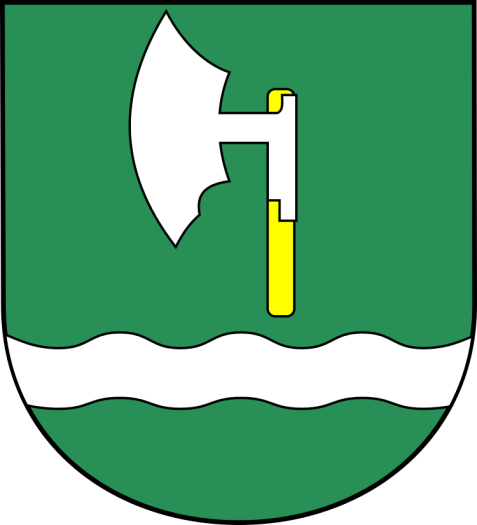 ROCZNA ANALIZA 
STANU GOSPODARKI ODPADAMI KOMUNALNYMI NA TERENIE GMINY KŁOMNICE ZA 2017 ROKOpracował:	mgr Dawid SmolarekZastępca Kierownika Referatu Gospodarki Przestrzennej i Ochrony ŚrodowiskaKŁOMNICE, KWIECIEŃ 2018WSTĘPZgodnie z art. 3 ust. 2 pkt 10 ustawy z dnia 13 września 1996 r. o utrzymaniu czystości i porządku w gminach (Dz. U. z 2017 r. poz. 1289 ze zm.) gmina zobowiązana jest do przeprowadzenia corocznej analizy stanu gospodarki odpadami komunalnymi, celem weryfikacji możliwości technicznych i organizacyjnych gminy w zakresie gospodarowania odpadami komunalnymi. Sporządzenie corocznej analizy ma na celu przedstawienie stopnia realizacji zobowiązań jakie zostały nałożone na gminę w zakresie gospodarki odpadami.	Ponadto ma zweryfikować możliwości techniczne i organizacyjne gminy w zakresie gospodarowania odpadami komunalnymi na swoim terenie.Roczna analiza stanu gospodarki odpadami komunalnymi na terenie gminy Kłomnice za rok 2017 obejmuje swoim zakresem: możliwości przetwarzania zmieszanych odpadów komunalnych oraz odpadów zielonych, analizę kosztów poniesionych w ramach przejęcia przez gminę obowiązku zorganizowania odbioru odpadów komunalnych od mieszkańców gminy, ilości odpadów wytwarzanych na terenie gminy, liczbę mieszkańców.MOŻLIWOŚCI PRZETWARZANIA ZMIESZANYCH ODPADÓW KOMUNALNYCH, ODPADÓW ZIELONYCH ORAZ POZOSTAŁOŚCI Z SORTOWANIA I POZOSTAŁOŚCI 
Z MECHANICZNO - BIOLOGICZNEGO PRZETWARZANIA ODPADÓW KOMUNALNYCH PRZEZNACZONYCH 
DO SKŁADOWANIAZgodnie z treścią ustawy z dnia 16 września 1996 r. o utrzymaniu czystości i porządku w gminach podmiot odbierający odpady komunalne od właścicieli nieruchomości jest obowiązany do przekazania zmieszanych odpadów komunalnych, odpadów zielonych oraz pozostałości z sortowania odpadów komunalnych przeznaczonych do składowania do regionalnej instalacji do przetwarzania odpadów komunalnych (RIPOK). Wojewódzki Plan Gospodarki Odpadami podzielił województwo śląskie na 4 regiony dla których zostały przydzielone odrębne RIPOK-i. Gmina Kłomnice należąca do I regionu w 2017 roku odprowadziła do: Instalacja MBP PZOM STRACH Sp. z o.o. Sp. Kom. ul. Przemysłowa 7, 42-274 Konopiska 1,32 Mg wytworzonych zmieszanych odpadów komunalnych,  Częstochowskiego Przedsiębiorstwa Komunalnego Sp. z o.o. w Sobuczynie, ul. Konwaliowa 1, 42-263 Wrzosowa 1 356,60 Mg wytworzonych zmieszanych odpadów komunalnych oraz 234,38 Mg odpadów ulegających biodegradacji.ZESTAWIENIE ZADEKLAROWANYCH ILOŚCI GOSPODARSTW DOMOWYCH WG. METOD PŁATNOŚCITabela 1. Liczba gospodarstw domowych, w których właściciele nieruchomości 
w złożonej deklaracji o wysokości opłaty za gospodarowanie odpadami komunalnymi wskazali wielkość gospodarstwa domowego.ILOŚĆ ODPADÓW KOMUNALNYCH WYTWARZANYCH 
NA TERENIE GMINY KŁOMNICEOpracowywana analiza uwzględnia masę odpadów komunalnych wytworzonych 
i odebranych z terenu Gminy Kłomnice. Szczegółowe zestawienie ilości odebranych odpadów przedstawiają:Tabela 2. Ilości odpadów odebranych z terenu gminy Kłomnice oraz sposób ich zagospodarowania.Tabela 3. Ilości odpadów komunalnych zebranych w Punkcie Selektywnej Zbiórki Odpadów Komunalnych (Pszok).Tabela 4. Informacja o masie odpadów ulegających biodegradacji oraz sposób ich zagospodarowania.Tabela 2. Informacja o masie poszczególnych frakcji odpadów odebranych z terenu gminy Kłomnice oraz sposobie ich zagospodarowania.Tabela 3. Informacja o masie poszczególnych frakcji odpadów zebranych w Punkcie Selektywnej Zbiórki Odpadów Komunalnych (Pszok).Tabela 4. Informacja o masie odpadów ulegających biodegradacji oraz sposób ich zagospodarowania.POZIOMY ODZYSKUZgodnie z Rozporządzeniem Ministra Środowiska z dnia 14 grudnia 2016 r. w sprawie poziomów recyklingu, przygotowania do ponownego użycia i odzysku innymi metodami niektórych frakcji odpadów komunalnych (Dz. U. z 2016 r., poz. 2167)  poziom recyklingu 
i przygotowania do ponownego użycia papieru, metalu, tworzywa sztucznego i szkła dla 2017 roku wynosi 20 %.Gmina Kłomnice osiągnęła za 2017 rok poziom recyklingu i przygotowania 
do ponownego użycia papieru, metalu, tworzywa sztucznego i szkła 30 %.W stosunku do odpadów innych niż niebezpieczne, odpady budowlane i rozbiórkowe wymagany poziom recyklingu, przygotowania do ponownego użycia i odzysku innymi metodami dla 2017 roku wynosi 45 %Gmina Kłomnice osiągnęła za 2017 rok poziom recyklingu, przygotowania do ponownego użycia i odzysku innymi metodami innych niż niebezpieczne odpadów budowlanych i rozbiórkowych 76 %.Stosownie do Rozporządzenia Ministra Środowiska z dnia 15 grudnia 2017 r. w sprawie poziomów ograniczenia składowania masy odpadów komunalnych ulegających biodegradacji przekazanych do składowania oraz sposobu obliczania poziomu ograniczenia masy tych odpadów  (Dz. U. z 2017 r., poz. 2412) określa poziom ograniczenia masy odpadów komunalnych ulegających biodegradacji przekazanych do składowania.  		           Poziom jaki należało osiągnąć w 2017 roku wynosi 45 %.Gmina Kłomnice osiągnęła poziom ograniczenia masy odpadów komunalnych ulegających biodegradacji w wysokości 33 %.GOSPODARKA ODPADAMI NA TERENIE GMINY KŁOMNICEWpis do rejestru działalności regulowanej w zakresie odbierania odpadów komunalnych.W 2017 roku zezwolenie na odbieranie odpadów komunalnych od właścicieli nieruchomości, po uprzednim uzyskaniu wpisu do rejestru działalności regulowanej 
w zakresie odbierania odpadów komunalnych na terenie gminy Kłomnice, posiadały następujące podmioty:Strach i Synowie, ul. Bór 169, 42-202 Częstochowa,Wywóz Nieczystości oraz Przewóz Ładunków, Wiesław Strach, ul. Kosmowskiej  94, 42-224 Częstochowa,SUEZ POŁUDNIE Sp. z o.o., ul. Dębowa 26/28, 42-200 Częstochowa,Zakład Oczyszczania Miasta, Zbigniew Strach, Korzonek 98, 42-274 Konopiska,Przedsiębiorstwo Komunalne „DARPOL”, ul. Korzonek 98, 42-274 Konopiska,REMONDIS Sp. z o.o., ul. Radomska 12, 42-200 Częstochowa, PZOM Strach, Spółka z ograniczoną odpowiedzialnością, Spółka komandytowa, ul. Przemysłowa 7, 42-274 Konopiska, Firma Handlowo- Usługowa, Andrzej Bajor, ul. Sadowa 10, 42-244 Mstów,Zakład Oczyszczania, Wywozu i Utylizacji Nieczystości „EKO-SYSTEM”, Bożena Strach i Waldemar Strach Sp.J., ul. Spółdzielcza 1/1, 42-274 Konopiska,ALBA Południe Polska , Sp. z o.o., ul. Starocmentarna 2, 41-300 Dąbrowa Górnicza, P.H.U. PAVER, Karol Sienkiewicz, ul. Sienkiewicza 58 a, 29-100 Włoszczowa, PZOM Strach Sp. z o.o., ul. Przemysłowa 7, 42-274 Konopiska,P.P.H.U. TAMAX, Tadeusz Cieślak, ul. Dworcowa 46, 28-340 Sędziszów,OCHRONA ŚRODOWISKA SP. Z O.O., M. KONOPNICKIEJ 378, 42-260 KAMIENICA POLSKA,P.U.K. „TAMAX”, Szczepan Cieślak, ul. Dworcowa 46, 28-340 Sędziszów, „ZOM STRACH”, Spółka z ograniczoną odpowiedzialnością, ul. Gminna 75, 42-221 Częstochowa,MPS Sp. z o.o., Wola Wiśniowa 1 B, 29-100 WłoszczowaWpisane do rejestru działalności regulowanej w zakresie odbierania odpadów komunalnych firmy, odbierające odpady z nieruchomości niezamieszkałych, zawarły  
na koniec IV kwartału umowy w ilości: Zakład Oczyszczania Miasta, Zbigniew Strach, Korzonek 98, 42-274 Konopiska - 36 umów,REMONDIS Sp. z o.o., ul. Radomska 12, 42-200 Częstochowa - 117 umów,SUEZ POŁUDNIE Sp. z o.o., ul. Dębowa 26/28, 42-200 Częstochowa - 2 umowy,Strach i Synowie, ul. Bór 169, 42-202 Częstochowa - 17 umów,Odbiór, transport i zagospodarowanie odpadów komunalnych od właścicieli nieruchomości zamieszkałychW 2017 roku odpady komunalne odbierane były od właścicieli nieruchomości zamieszkałych przez:w okresie od 1.01.2017 r. do 31.12.2017 r.„ZOM STRACH” Sp. z o.o. ul. Gminna 75, 42-221 CzęstochowaWywóz nieczystości stałych z budynków komunalnych, użyteczności publicznych 
oraz innych nieruchomości będących własnością Gminy KłomniceGmina Kłomnice w 2017 roku posiadała zawartą umowę z firmą Remondis Sp. z o.o. Oddział Częstochowa, ul. Radomska 12, 42-200 Częstochowa, na wywóz odpadów komunalnych z:targowiska w Garnku,targowiska w Kłomnicach,konteneru Urzędu Gminy Kłomnice,oczyszczalni ścieków w Kłomnicach i Hubach,skratek z oczyszczalni ścieków w Kłomnicach, Hubach i Nieznanicach,boisk Orlik w Nieznanicach i Rzerzęczycach,budynków gminnych w Zawadzie i Garnku, świetlicy i OSP w Zdrowej, OSP w Rzerzęczycach, Karczewicach, Skrzydlowie, Chorzenicach, Pacierzowie, Konarach,placów zabaw w Kłomnicach i Karczewicach,boiska w Kłomnicach,terenu stawu w Zawadzie.Tabela 5. Zestawienie kosztów poniesionych w roku 2017 w związku z odbiorem odpadów komunalnych od właścicieli nieruchomości zamieszkałych.Tabela 6. Zestawienie kosztów poniesionych w 2017 r. w związku z odbiorem odpadów segregowanych zgromadzonych w Punkcie Selektywnej Zbiórki Odpadów Komunalnych oraz odbiorem odpadów wielkogabarytowych w miesiącach maj/ październik 2017 r.Tabela 7. Zestawienie kosztów poniesionych w roku 2017 w związku z wywozem nieczystości stałych z budynków komunalnych, użyteczności publicznych oraz innych nieruchomości będących własnością Gminy Kłomnice oraz sprzątania terenu gminy.Tabela 8. Koszty poniesione przez gminę w związku z gospodarowaniem odpadami komunalnymi na terenie Gminy Kłomnice w 2017 roku.Potrzeby inwestycyjne związane z gospodarowaniem odpadami komunalnymi Aktualnie Gmina Kłomnice nie ma potrzeb inwestycyjnych związanych z gospodarowaniem odpadami komunalnymi.PodsumowanieAnaliza stanu gospodarki odpadami komunalnymi na terenie Gminy Kłomnice za rok 2017 sporządzona została w celu zweryfikowania możliwości technicznych i organizacyjnych gminy w zakresie gospodarowania odpadami komunalnymi. Analizę sporządzono w oparciu 
o sprawozdania złożone przez podmioty odbierające odpady komunalne od właścicieli nieruchomości, podmiot prowadzący punkt selektywnego zbierania odpadów komunalnych oraz na podstawie rocznego sprawozdania z realizacji zadań z zakresu gospodarowania odpadami komunalnymi. Na podstawie posiadanych danych stwierdzić należy, że zorganizowany system gospodarowania odpadami na terenie Gminy Kłomnice funkcjonuje prawidłowo pod względem wymaganych prawem poziomów recyklingu i ograniczenia masy odpadów przekazanych do składowania. 											Lp.Wielkość gospodarstwa domowegoOdpady segregowaneOdpady niesegregowaneIlość całkowita1.1 osoba55685642.2-3 osoby19152219373.4-6 osób1298513034.powyżej 6 osób 84084Nazwa i adres instalacji, do której zostały przekazane odpady komunalneKod odebranych odpadów komunalnychRodzaj odebranych odpadów komunalnychMasa odebranych odpadów komunalnych[Mg]Sposób zagospodarowania odebranych odpadów komunalnych6)Cz. P.K. Sp. z o.o.w Sobuczynieul. Konwaliowa 142-263 Wrzosowa20 03 01Niesegregowane (zmieszane) odpady komunalne1356,600R 12Cz. P.K. Sp. z o.o.w Sobuczynieul. Konwaliowa 142-263 Wrzosowa20 02 03Inne odpady nie ulegające biodegradacji42,580D 5Cz. P.K. Sp. z o.o.w Sobuczynieul. Konwaliowa 142-263 Wrzosowa15 01 06Zmieszane odpady opakowaniowe8,980R 12Remondis Sp. z o.o.Oddział w Częstochowieul. Radomska 12Instalacja mechanicznego sortowania odpadówul. Wielkopiecowa 16w Częstochowie15 01 02Opakowania z tworzyw sztucznych132,890R 12Remondis Sp. z o.o.Oddział w Częstochowieul. Radomska 12Instalacja mechanicznego sortowania odpadówul. Wielkopiecowa 16w Częstochowie15 01 06Zmieszane odpady opakowaniowe153,260R 12Remondis Sp. z o.o.Oddział w Częstochowieul. Radomska 12Instalacja mechanicznego sortowania odpadówul. Wielkopiecowa 16w Częstochowie15 01 07Opakowania ze szkła12,740R 12Miejskie Przedsiębiorstwo w Koniecpolu Sp. z o.o.ul. Zachodnia 30/4042-230 Koniecpol15 01 06Zmieszane odpady opakowaniowe10,200R 12EKO HARPOONRecykling Sp. z o.o.Linia do produkcji materiałów budowlanychul. Cementowa 2022-170 Rejowiec Fabryczny15 01 02Opakowania z tworzyw sztucznych1,450R 5Krynicki Recykling S.A.Zakład Uzdatniania Stłuczki Szklanejul. Klonowa 5842-700 Lubliniec15 01 07Opakowania ze szkła162,610R 5Krynicki Recykling S.A.Zakład Uzdatniania Stłuczki SzklanejPełkinie 136 A37-511 WólkaPełkińska15 01 07Opakowania ze szkła15,900R 5PGK Sp. z o.o.ZUOKul. Jeżynowa 4097-500 Radomsko15 01 07Opakowania ze szkła48,960R 12RIPOK Płoszówul. Stara Droga 8597-500 Radomsko15 01 06Zmieszane odpady opakowaniowe6,960R 12RIPOK Płoszówul. Stara Droga 8597-500 Radomsko15 01 07Opakowania ze szkła32,960R 12RIPOK Płoszówul. Stara Droga 8597-500 Radomsko20 02 07Odpady wielkogabarytowe24,420R 12SINOMA Sp. z o.o.Sortownia odpadówul. Przybyszewskiego 13/1542-200 Częstochowa15 01 02Opakowania z tworzyw sztucznych0,540R 12Instalacja do obróbki wstępnej odpadów przeznaczonych do termicznego przekształcaniaPZOM STRACHSp. z o.o. Sp. Kom.ul. Przemysłowa 742-274 Konopiska20 03 07 Odpady wielkogabarytowe35,140R 12Instalacja MBPPZOM STRACHSp. z o.o. Sp. Kom.ul. Przemysłowa 742-274 Konopiska20 03 01Niesegregowane (zmieszane)odpady komunalne1,320R 12JUKO SP. Z O.O.UL. TOPOLOWA 197-300 PIOTRKÓW TRYBUNALSKI15 01 07Opakowania ze szkła22,120 R 5Kopalnia Kruszywa NaturalnegoMoników I s.c.D.Stus J. KarnelSiomkiul. Wesoła 597-371 WolaKrzysztoporska20 01 99Inne niewymienione frakcje zbierane w sposób selektywny(popiół)702,000ZbieranieBIO-MED Sp. z o.o.ul. Zagnańska 84 B25-528 Kielce20 01 99Inne niewymienione frakcje zbierane w sposób selektywny(popiół)153,000R 12BIO-MED Sp. z o.o.ul. Zagnańska 84 B25-528 Kielce20 01 99Inne niewymienione frakcje zbierane w sposób selektywny(popiół)30,200ZbieranieNazwa i adres punktuKod zebranych odpadów komunalnychRodzaj zebranych odpadów komunalnychMasa zebranych odpadów komunalnych[Mg]Punkt Selektywnej Zbiórki Odpadów Komunalnychul. Częstochowska 17742-270 Kłomnice15 01 01Opakowania z papieru i tektury0,150Punkt Selektywnej Zbiórki Odpadów Komunalnychul. Częstochowska 17742-270 Kłomnice15 01 02Opakowania z tworzyw sztucznych5,570Punkt Selektywnej Zbiórki Odpadów Komunalnychul. Częstochowska 17742-270 Kłomnice15 01 06Zmieszane odpady opakowaniowe12,650Punkt Selektywnej Zbiórki Odpadów Komunalnychul. Częstochowska 17742-270 Kłomnice15 01 07Opakowania ze szkła1,360Punkt Selektywnej Zbiórki Odpadów Komunalnychul. Częstochowska 17742-270 Kłomnice16 01 03Zużyte opony6,720Punkt Selektywnej Zbiórki Odpadów Komunalnychul. Częstochowska 17742-270 Kłomnice17 01 01Odpady betonu oraz gruz betonowy z rozbiórek i remontów38,840Punkt Selektywnej Zbiórki Odpadów Komunalnychul. Częstochowska 17742-270 Kłomnice17 09 04Zmieszane odpady z budowy, remontów i demontażu inne niż wymienione w 17 09 01, 17 09 02 i 17 09 0312,540Punkt Selektywnej Zbiórki Odpadów Komunalnychul. Częstochowska 17742-270 Kłomnice20 02 01Odpady ulegające biodegradacji12,320Punkt Selektywnej Zbiórki Odpadów Komunalnychul. Częstochowska 17742-270 Kłomnice20 01 32Leki inne niż wymienione w 20 01 310,060Punkt Selektywnej Zbiórki Odpadów Komunalnychul. Częstochowska 17742-270 Kłomnice20 03 07Odpady wielkogabarytowe28,140Punkt Selektywnej Zbiórki Odpadów Komunalnychul. Częstochowska 17742-270 Kłomnice20 01 21*Lampy fluorescencyjne i inne odpady zawierające rtęć0,001Punkt Selektywnej Zbiórki Odpadów Komunalnychul. Częstochowska 17742-270 Kłomnice20 01 23*Urządzenia zawierające freony2,092Punkt Selektywnej Zbiórki Odpadów Komunalnychul. Częstochowska 17742-270 Kłomnice20 01 34Baterie i akumulatory inne niż wymienione w 20 01 330,069Punkt Selektywnej Zbiórki Odpadów Komunalnychul. Częstochowska 17742-270 Kłomnice20 01 35*Zużyte urządzenia elektryczne 
i elektroniczne inne niż wymienione w 20 01 21 i 20 01 23 zawierające niebezpieczne składniki7,098Punkt Selektywnej Zbiórki Odpadów Komunalnychul. Częstochowska 17742-270 Kłomnice20 01 36Zużyte urządzenia elektryczne 
i elektroniczne inne niż wymienione w 20 01 21, 20 01 23 i 20 01 355,16920 01 99Inne niewymienione frakcje zbierane w sposób selektywny2,260Nazwa i adres instalacji, do której przekazano odpady komunalne ulegające biodegradacjiKod odebranych odpadów komunalnych ulegających biodegradacjiRodzaj odebranych odpadów komunalnych ulegających biodegradacjiMasa odpadów komunalnych ulegających biodegradacji nieprzekazanych do składowania na składowiska odpadów [Mg]Sposób zagospodarowania odpadów komunalnych ulegających biodegradacji nieprzekazanych do składowania na składowiska odpadówCz. P.K. w Sobuczynieul. Konwaliowa 142-263 Wrzosowa20 02 01Odpady ulegające biodegradacji234,380R 3PGK Sp. z o.o.ZUOKul. Jeżynowa 4097-500 Radomsko15 01 01Opakowania z papieru i tektury0,300R 12Remondis Sp. z o.o.Oddział w Częstochowieul. Radomska 12Instalacja mechanicznego sortowania odpadówul. Wielkopiecowa 16w Częstochowie15 01 01Opakowania z papieru i tektury8,650R 12Punkt Skupu SINOMA Krzysztof Oettingen Oddział 
w Częstochowie  
ul. Przybyszewskiego 13/1515 01 01Opakowania z papieru i tektury1,250Zbieranie/ magazynowanieSkup i Sprzedaż Surowców WtórnychRobert PilisRzerzęczyceul. Ogrodowa 3242-270 Kłomnice15 01 01Opakowania z papieru i tektury1,890Zbieranie/ magazynowanieOkres styczeń- grudzień 2017Koszty poniesione przez GminęStyczeń71.528,40 złotychLuty71.528,40 złotychMarzec71.528,40 złotychKwiecień71.528,40 złotychMaj71.528,40 złotychCzerwiec71.528,40 złotychLipiec71.528,40 złotychSierpień71.528,40 złotychWrzesień71.528,40 złotychPaździernik71.528,40 złotychListopad71.528,40 złotychGrudzień71.528,40 złotychRazem858.340,80 złotychOkres styczeń- grudzień 2017Koszty poniesione przez GminęStyczeń-Luty539,00 złotychMarzec4.331,60 złotychKwiecień5.037,20 złotychMaj21.478,40 złotychCzerwiec7.065,80 złotychLipiec5.753,60 złotychSierpień7.424,00 złotychWrzesień4.714,24 złotychPaździernik29.503,80 złotychListopad4.667,84 złotychGrudzień2.746,88 złotychRazem93.262,36 złotychOkres styczeń- grudzień 2017Koszty poniesione przez GminęStyczeń2.718,14 złotychLuty3.798,14 złotychMarzec5.418,14 złotychKwiecień3.798,14 złotychMaj3.798,14 złotychCzerwiec4.878,14 złotychLipiec6.137,42 złotychSierpień7.947,50 złotychWrzesień5.106,02 złotychPaździernik6.544,04 złotychListopad3.895,34 złotychGrudzień3.599,42 złotychRazem57.638,58 złotychLp.Rodzaj kosztówKwota1.Koszt poniesiony w związku z odbiorem odpadów komunalnych od właścicieli nieruchomości zamieszkałych858.340,80 złotych2.Koszt wywozu odpadów z terenów gminnych57.638,58 złotych3.Koszt funkcjonowania PSZOK-a oraz zbiórka odpadów wielkogabarytowych93.262,36 złotych4.Koszt zakupu koszy ulicznych6 119,25 złotych5.Koszt zakupu pojemników o pojemności 120 l i 240 l15.055,20 złotych6.Koszt zakupu naklejek do oznaczenia pojemników na odpady komunalne799,50 złotych7.Koszt rozstawienia pojemników5.362,80 złotych8.Koszt zakupu worków przeznaczonych do gromadzenia odpadów komunalnych2.435,40 złotychSuma1 039.013,89 złotych